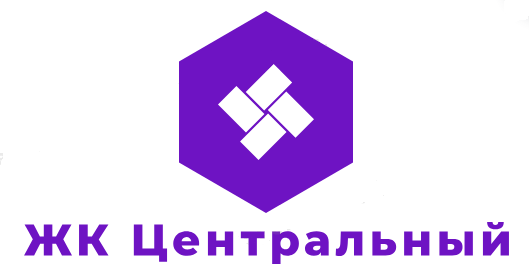 Тарифы, применяемые с «01» Июля 2020г.Адрес: рп.Боровский, ул. Советская, дом 24                                                                                                                                                      в руб. Российская Федерация Тюменская область Тюменский район р.п.БоровскийООО УК «ЖК ЦЕНТРАЛЬНЫЙ»Российская Федерация Тюменская область Тюменский район р.п.БоровскийООО УК «ЖК ЦЕНТРАЛЬНЫЙ»Адрес: 625504, Россия, Тюменский р-н, Тюменская обл., рп. Боровский, ул. Советская, д.24, кв.50ИНН 7224070247, КПП 722401001, ЗАПАДНО-СИБИРСКИЙ БАНК ПАО "СБЕРБАНК", БИК 047102651,Р/счет 40702810467100005342   Кор/ счет 30101810800000000651, ОГРН 1167232076010 ОКВЭД 68.32.1 ОКАТО 71244812001, ОКТМО 71644412сайт: http://мойдомовой72.рф/, е-mail: oooukmoydomovoy@mail.ru; oooukzhkczentralnyj@bk.ru; тел/ф 8(3452)56-31-44Адрес: 625504, Россия, Тюменский р-н, Тюменская обл., рп. Боровский, ул. Советская, д.24, кв.50ИНН 7224070247, КПП 722401001, ЗАПАДНО-СИБИРСКИЙ БАНК ПАО "СБЕРБАНК", БИК 047102651,Р/счет 40702810467100005342   Кор/ счет 30101810800000000651, ОГРН 1167232076010 ОКВЭД 68.32.1 ОКАТО 71244812001, ОКТМО 71644412сайт: http://мойдомовой72.рф/, е-mail: oooukmoydomovoy@mail.ru; oooukzhkczentralnyj@bk.ru; тел/ф 8(3452)56-31-44№ п/пВиды услугЕд. изм.ТарифОснование1Взнос на капитальный ремонтм27,5Решение собрания № 1 дата 24.01.2017г.2Холодная водам333,26Тариф от поставщика, Распоряжение Департамента тарифной и ценовой политики ТО от 20.12.19г№678/01-213Отведение сточных водм352,20Тариф от поставщика, Распоряжение Департамента тарифной и ценовой политики ТО от 20.12.19г№678/01-214Газ для нужд отопления, ГВС            м35,188Тариф от поставщика5Электроэнергия :ДенькВт/ч2,11Распоряжение РЭК № 15 от 22.11.2019г.НочькВт/ч1,04Распоряжение РЭК № 15 от 22.11.2019г.6ХВС в целях содержания  общего имуществам20,736Расчет согласно нормативов и по формулам постановления№3547Электроэнергия на общедомовые нужды:                      ДенькВт/ч2,11Распоряжение РЭК № 15 от 22.11.2019г.                      НочькВт/ч1,04Распоряжение РЭК № 15 от 22.11.2019г.8Сод-е и тек ремонт лифтового оборудованиям2 3,02Тариф от поставщика9Антеннаквартира25,00Тариф от поставщика10Домофонквартира30,00Тариф от поставщика11Пожарная сигнализация (дымоудаление)квартира35,608Тариф от поставщика12Услуги по управлениюм27,41Решение собрания № 6 дата 12.08.2019г.13Содержание и ТО общего имуществам28,56Решение собрания № 6 дата 12.08.2019г.14Текущий ремонт  общего имуществам23,08Решение собрания № 6 дата 12.08.2019г.